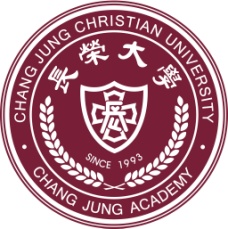 長 榮 大 學Chang Jung Christian University來校訪問研究境外學者申請表Overseas Visiting Scholar Program Application Form7. 申請人切結書Applicant’s Declaration本人保證，若長榮大學查證該份申請內容與事實相偽，長榮大學有權利取消本人申請資格。I promise that Chang Jung Christian University reserves the right to withdraw any offer it may make, should any statement in this application prove to be false.簽名Signature _____________________________　日期Date ________ / _____ /_____  （yyyy/mm/dd）＊填寫本申請表辦理相關申請作業時，視同您已同意本校蒐集、處理、利用您的個人資料；本表蒐集之個人資料，僅限於特定目的使用，非經當事人同意，絕不轉做其他用途，並遵循本校資料保存與安全控管規定辦理。相關之告知事項請參閱本校網站: http://www.cjcu.edu.tw/pims　When you fill in the application form, you have consented to the collection, processing and use of your personal information by CJCU. The form collects your personal information to meet the needs of this program. Without your consent, we cannot use it for other purposes. Your information shall be preserved by the regulation of CJCU information preserve and safety control. For more details, please visit the website: http://www.cjcu.edu.tw/pims＊本校個人資料保護連絡方式：台南市歸仁區長大路1號；電話：06-2785123#1022；信箱：pims@mail.cjcu.edu.tw　For details on CJCU personal data protection, please contact: No.1,Changda Rd.,Gueiren District, Tainan City 711, Taiwan(R.O.C.).　Phone: +886-6-2785123-1022　Email: pims@mail.cjcu.edu.tw1. 個人資料Personal Information1. 個人資料Personal Information1. 個人資料Personal Information英文全名（同護照姓名）　Full Name in English（as shown on passport）姓（Surname/Family Name）　　　　　　　（First Name）　　　　　　　（Middle Name ）英文全名（同護照姓名）　Full Name in English（as shown on passport）姓（Surname/Family Name）　　　　　　　（First Name）　　　　　　　（Middle Name ）Photo中文全名Full Name in Chinese(if any)中文全名Full Name in Chinese(if any)Photo出生日期Date of Birth  ________/____/____  （年yyyy/月mm/日dd）性別Gender男性Male　女性FemalePhoto國籍Nationality護照號碼Passport NumberPhoto2. 聯絡資訊Contact Information2. 聯絡資訊Contact Information電話Phone Number(with the country code)手機Mobile Number傳真Fax電郵E-mail Address通訊地址Mailing Address通訊地址Mailing Address3. 緊急聯絡人Emergency Contact Person姓名Name姓（Surname/Family Name）　　　　　　　　　　　（First Name）　　　　　　　　（Middle Name）電話Phone Number /手機Mobile Number電郵E-mail Address通訊地址Mailing Address4. 現職與經歷Current Position and Work Experience4. 現職與經歷Current Position and Work Experience4. 現職與經歷Current Position and Work Experience4. 現職與經歷Current Position and Work Experience4. 現職與經歷Current Position and Work Experience所屬機構名稱Institution所屬機構名稱Institution所屬系所或單位名稱Affiliation Details職務Title任職期間Duration（年yyyy/月mm）現職Current Position 　　　/　　～　　　/　　工作經歷(近5年內)Work Experiences(within 5 years) 　　　/　　～　　　/　　工作經歷(近5年內)Work Experiences(within 5 years) 　　　/　　～　　　/　　5. 訪問資訊Visiting Profile5. 訪問資訊Visiting Profile來訪方式Visiting Method 個人申請Personal Applicant　 希望交流單位I would like to visit 　　　　　　　　　　　　　　　(College/Department) 各系所或教師邀請來訪Invited by CJCU faculty, department or college　 校內邀請人所屬單位Hosting Unit:　　　　　　　　　　　　　　　　　預計停留期間Length of Stay 　　　/　　　/　　　～　　　/　　　/　　　（年yyyy/月mm/日dd）來訪目的Visiting Purpose經費來源Funding Source研究計畫名稱Research Project Title6. 空間、設備需求Facility Request 校園宿舍On-Campus Housing（不提供寢具Without beddings） 校園網路Campus Wifi 個人研究室Research Room＊注意事項Notes　1.空間與設備需求，請校內接待之單位自行洽相關單位辦理。CJCU hosting academic unit must contact appropriate offices to ensure arrangement of specific need.　2.因個人研究室空間有限，將依相關單位安排。Due to limited capacity, research room is not guaranteed.　3.申請使用本校設備（上述項目）或相關文件（如圖書證、職員證等）將會產生行政費用，相關收費之標準依本校規定辦理。The applicant has to pay all the administration fee produced from the above items. The payment is on the basis of CJCU’s regulation.